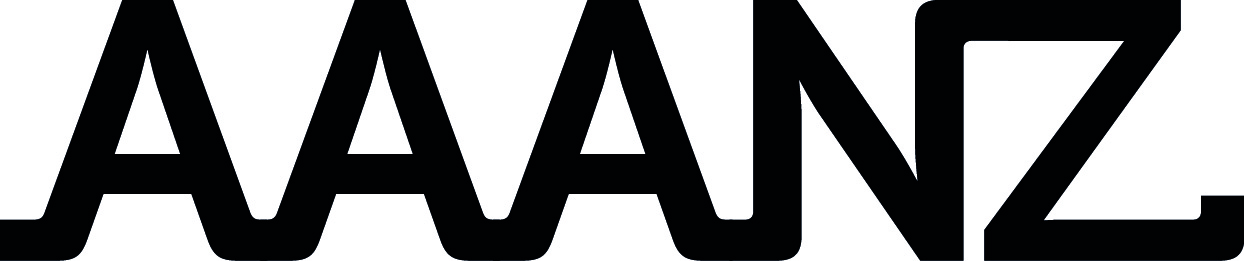 AAANZ 2014 PhD Graduate PrizeThe second annual competition for recent PhD Graduates to be judged during the 2014 AAANZ conference GEOcritical in Launceston, Tasmania, 5-8 December. The outstanding presentation will receive $1000 sponsored by Taylor and Francis the new publisher of the AAANZ journal.Eligibility, Rules and Judging CriteriaEligibility• Candidates who have been awarded a PhD in 2013• Candidates must be members of AAANZSubmission Candidates should submit their thesis abstract and, if appropriate, excerpts from their markers' reports (2–3 page maximum). In addition, they will present their work to a judging panel in December, following the guidelines for the 3-minute thesis competition (details below).Rules1) A single, static PowerPoint slide is permitted 2) No additional electronic media 3) No additional props 4) Presentations are limited to 3 minutes maximum – competitors exceeding 3 minutes will be disqualified5) The decision of the adjudicating panel is finalJudging1) Communication style: was the thesis topic and its significance communicated in language appropriate to an intelligent but non-specialist audience? 2) Comprehension: did the presentation help the audience understand the research? 3) Engagement: did the oration make the audience want to know more?Please forward this form along with other submission requirements to admin@aaanz.info by 29 August 2014.AAANZ Member’s name:Contact address:Contact email:Contact phone number:Institution: